珠海水控集团电子采购管理系统供应商注册信息完善一、供应商注册供应商基本信息注册访问系统：https://bid.zhuhai-water.com.cn:2439/
进入珠海水控集团电子采购管理系统，在门户首页点击【供应商注册】按钮，进入供应商注册界面，如图1-1、图1-2：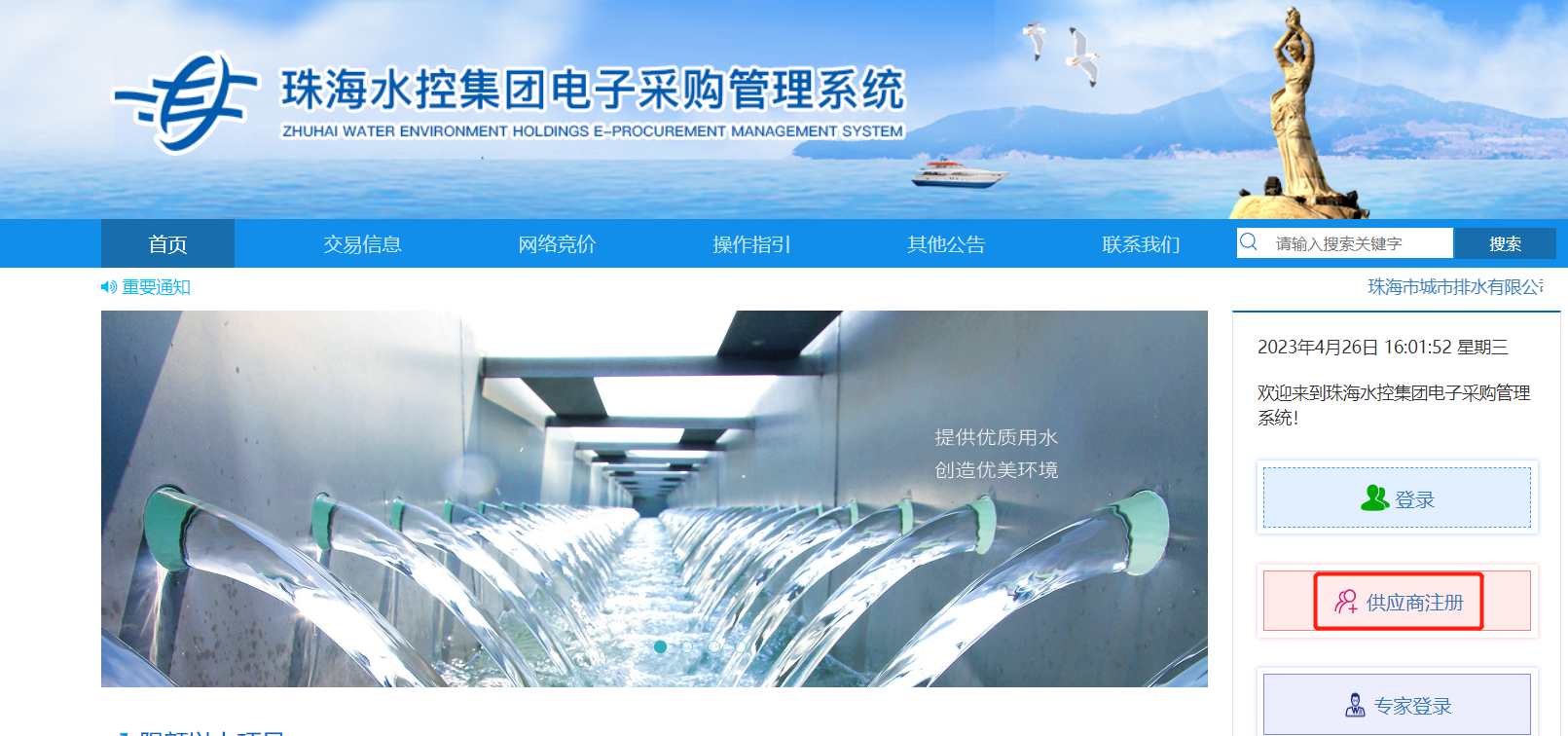 图1-1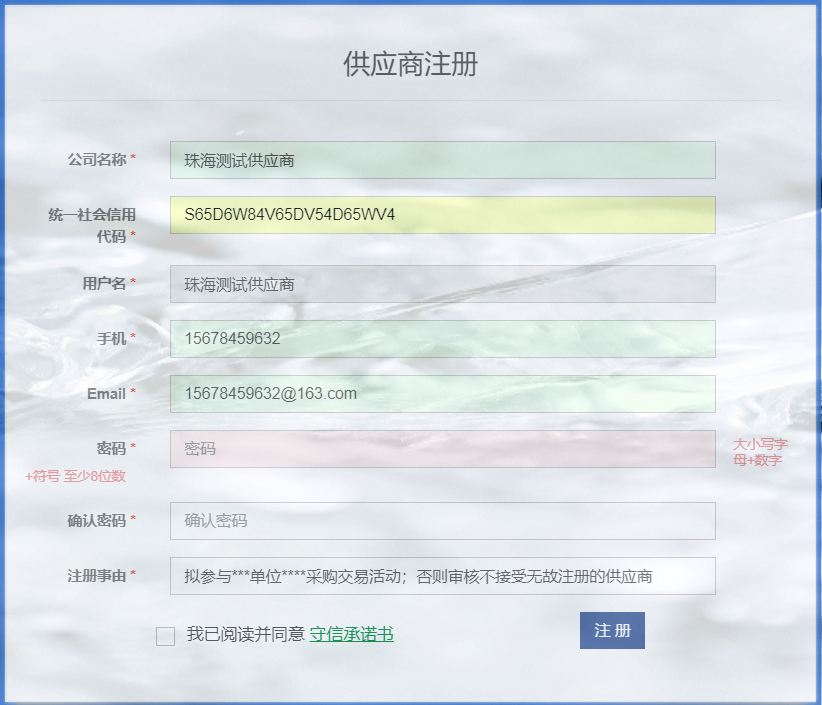 图1-2注：密码格式为：大小写字母+数字+特殊字符供应商注册信息完善点击上图的【注册】按钮后，进入如下界面，如图1-3：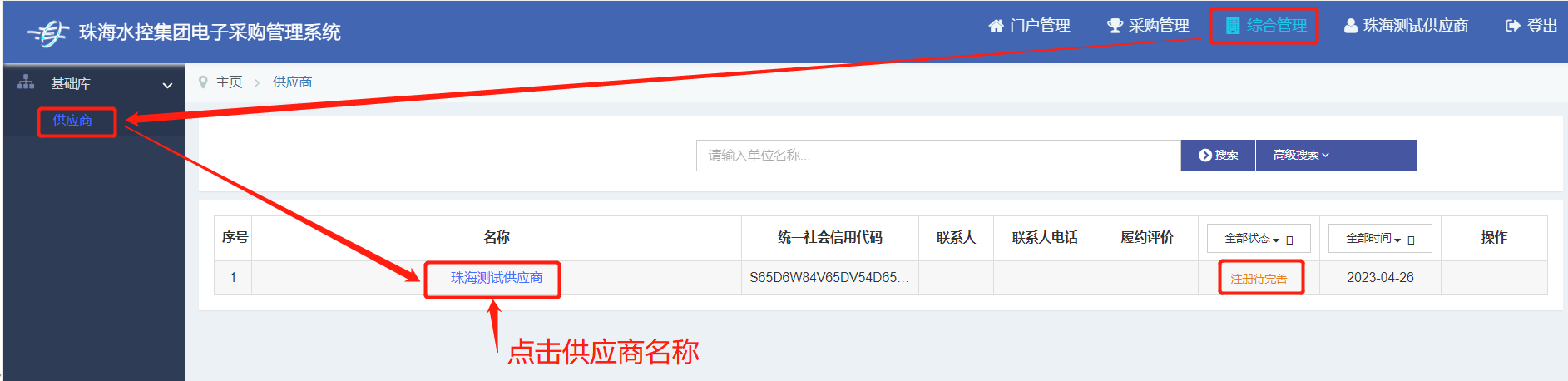 图1-3点击上图的供应商名称，进入完善供应商信息界面，点击【修改】按钮，会显示四个均需要完善的信息模块：基本信息、营业执照、法定代表人证件、业务授权书，如图1-4：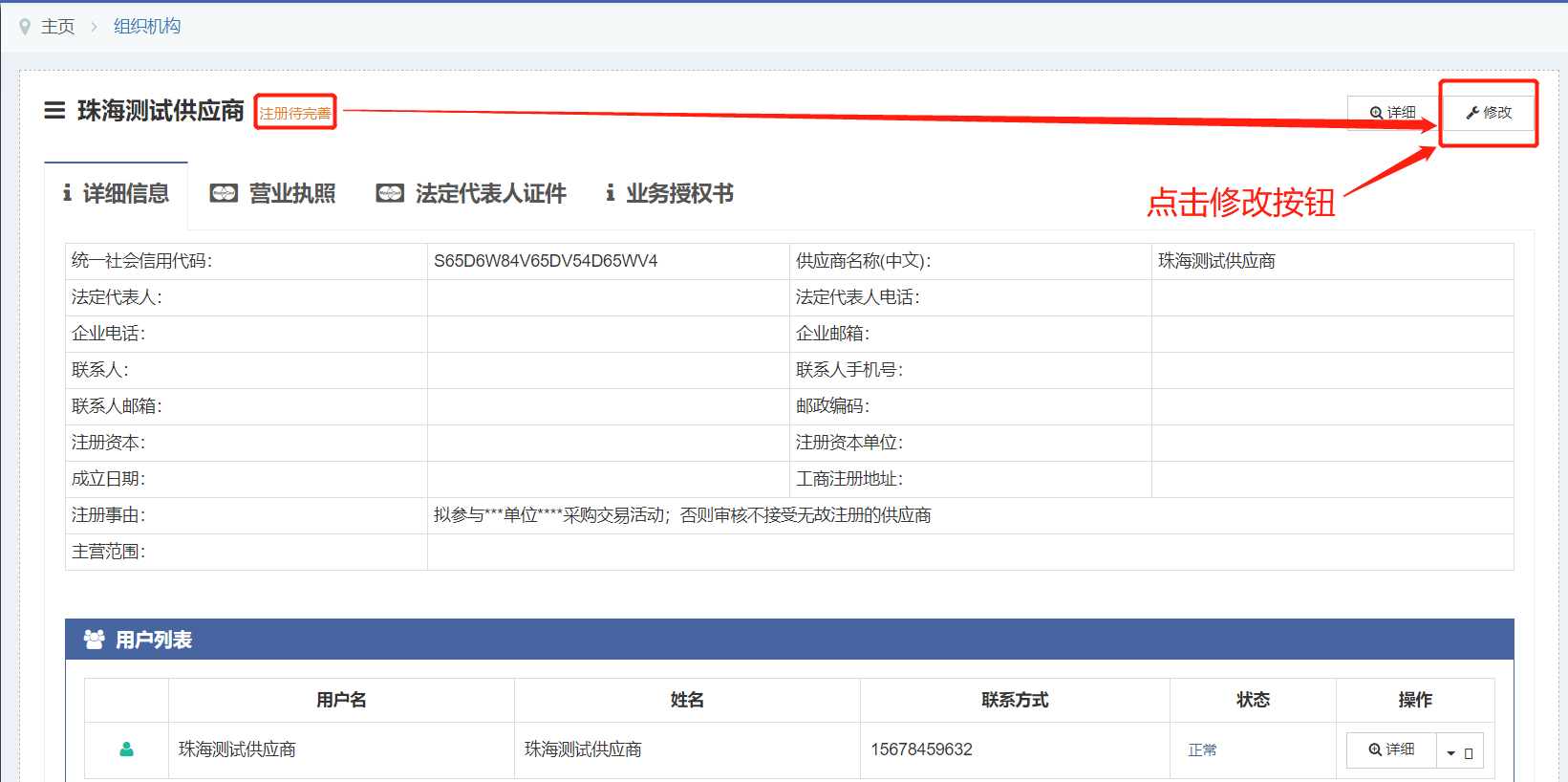 图1-4①基本信息：补充供应商必填的相关信息，如下图1-5：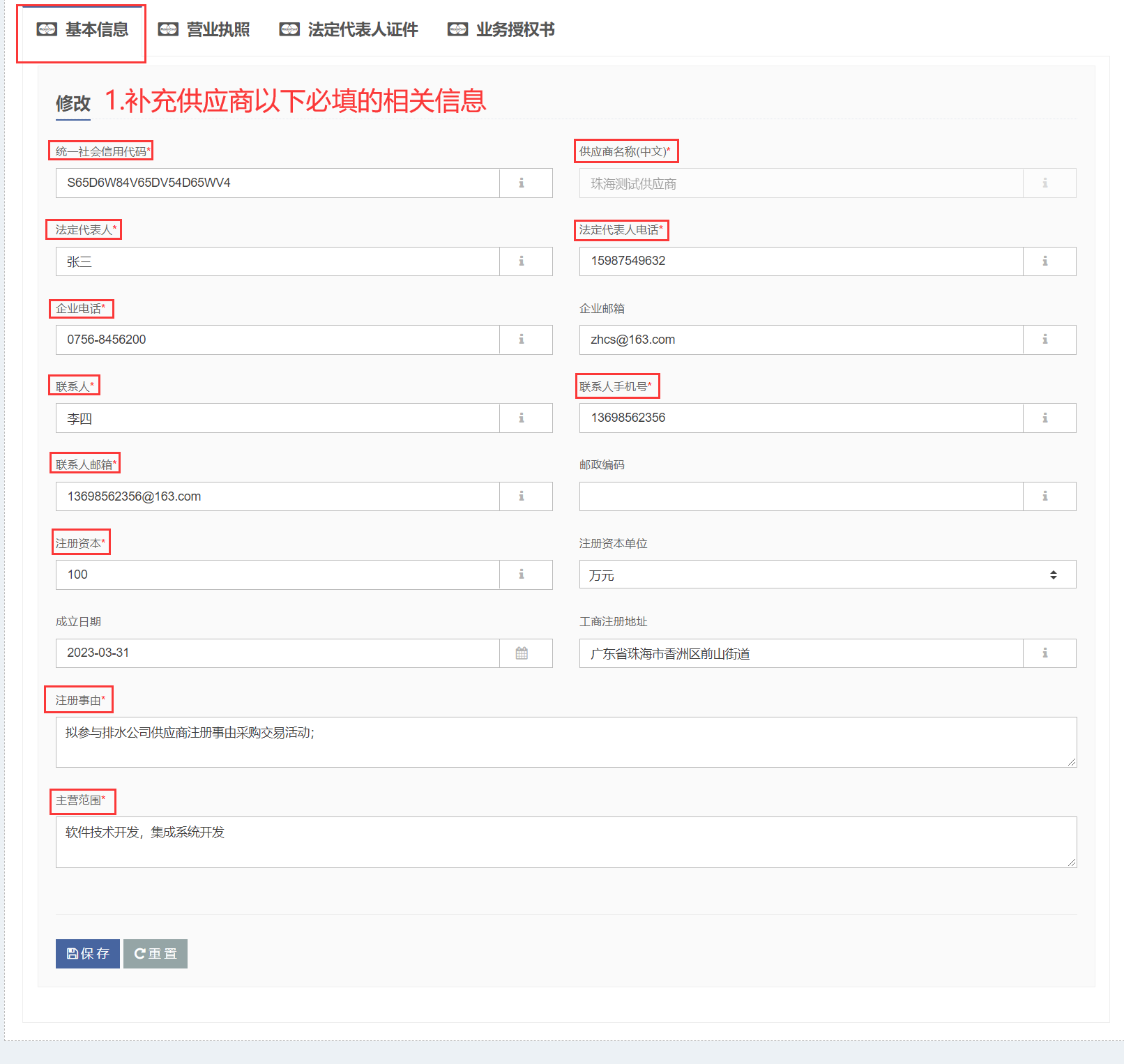 图1-5②营业执照：上传图片格式的营业执照，如下图1-6：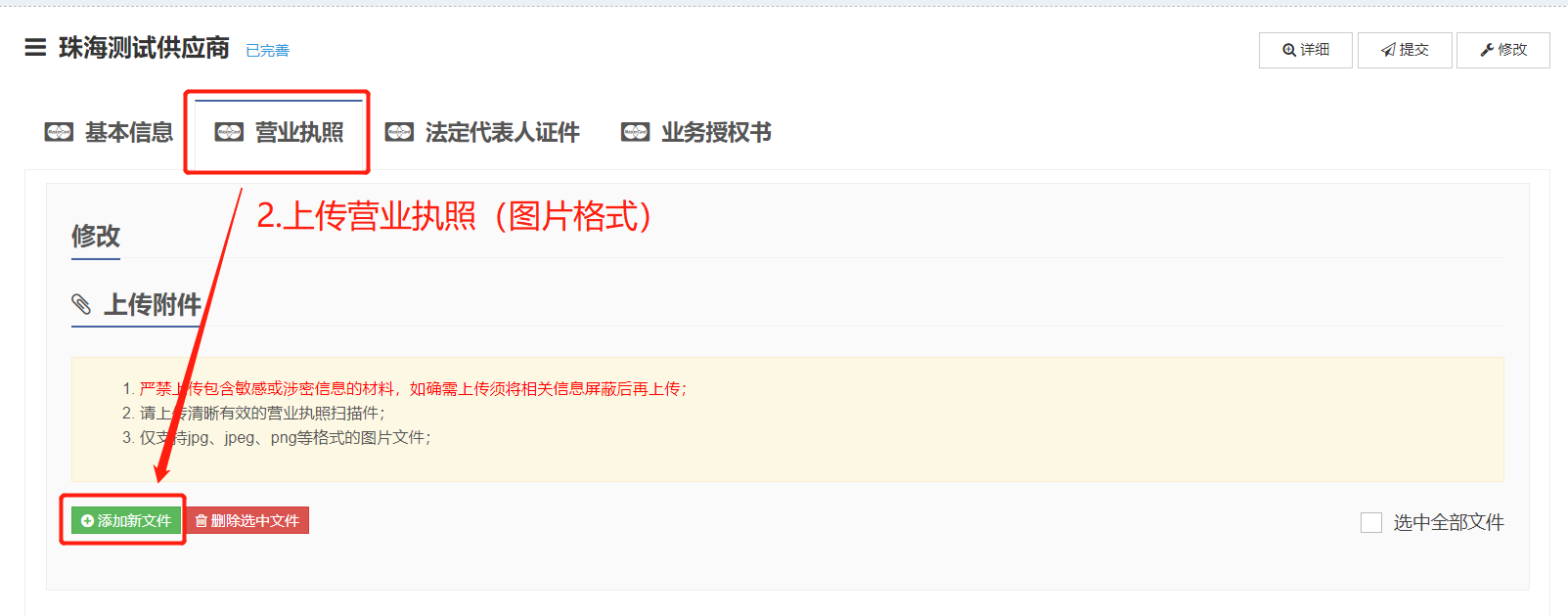 图1-6③法定代表人证件：上传图片格式的法定代表人证件（正反面），如下图1-7：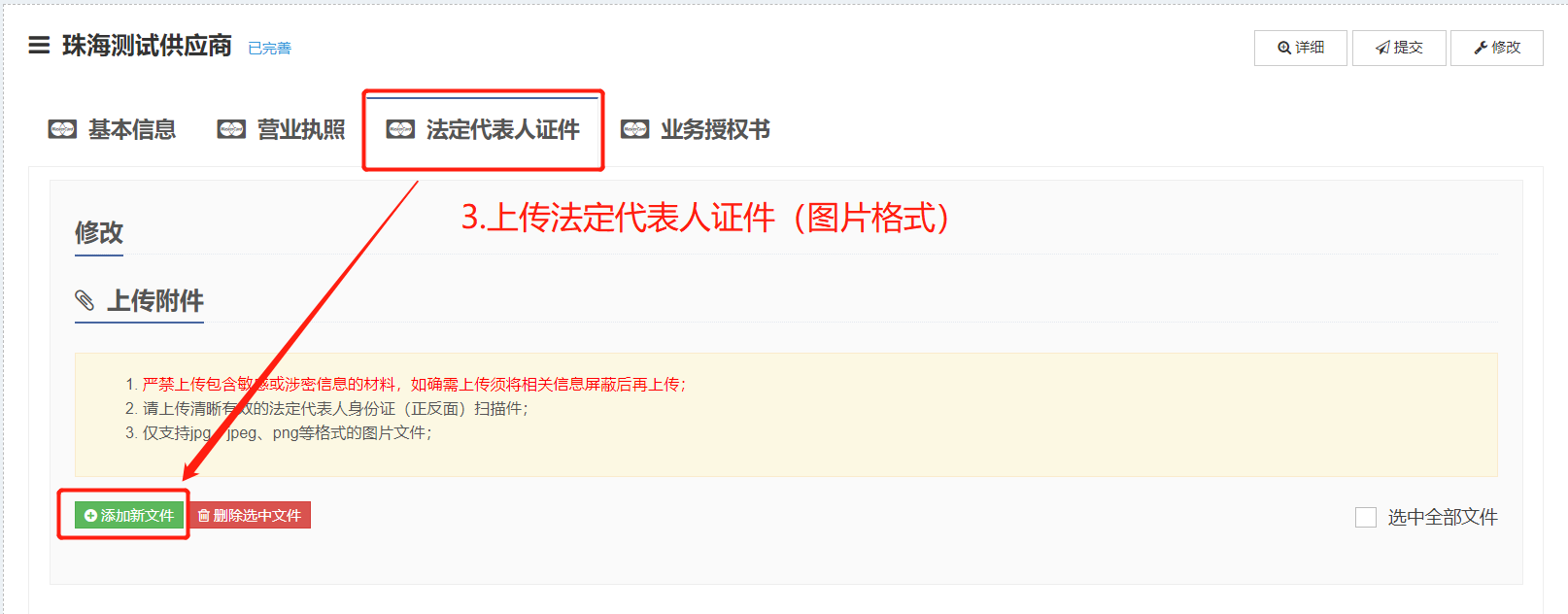 图1-7④业务授权书：下载业务授权书模板，编辑后再上传，如下图1-8：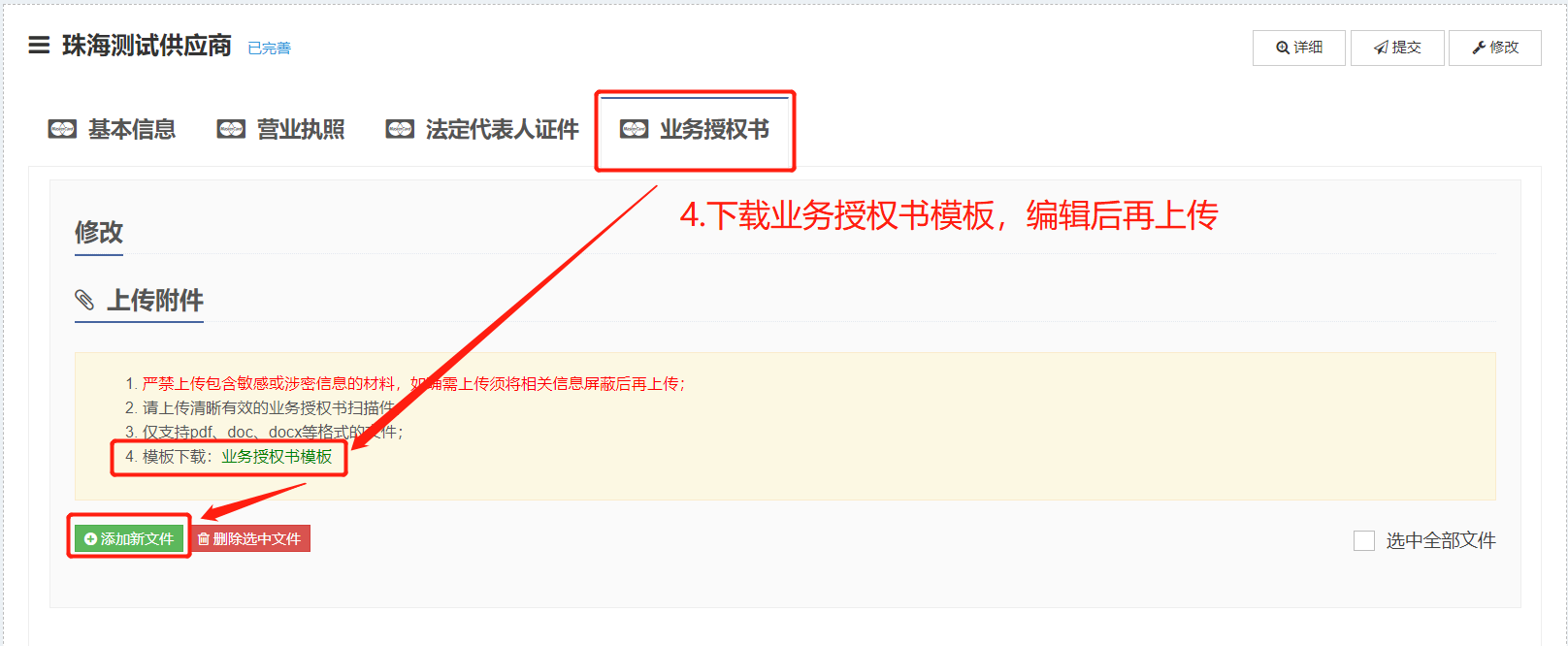 图1-8四个页签下的信息以及文件都完善上传后，返回“基本信息”页签，点击【保存】按钮，供应商的状态会变为“已完善”，如下图1-9：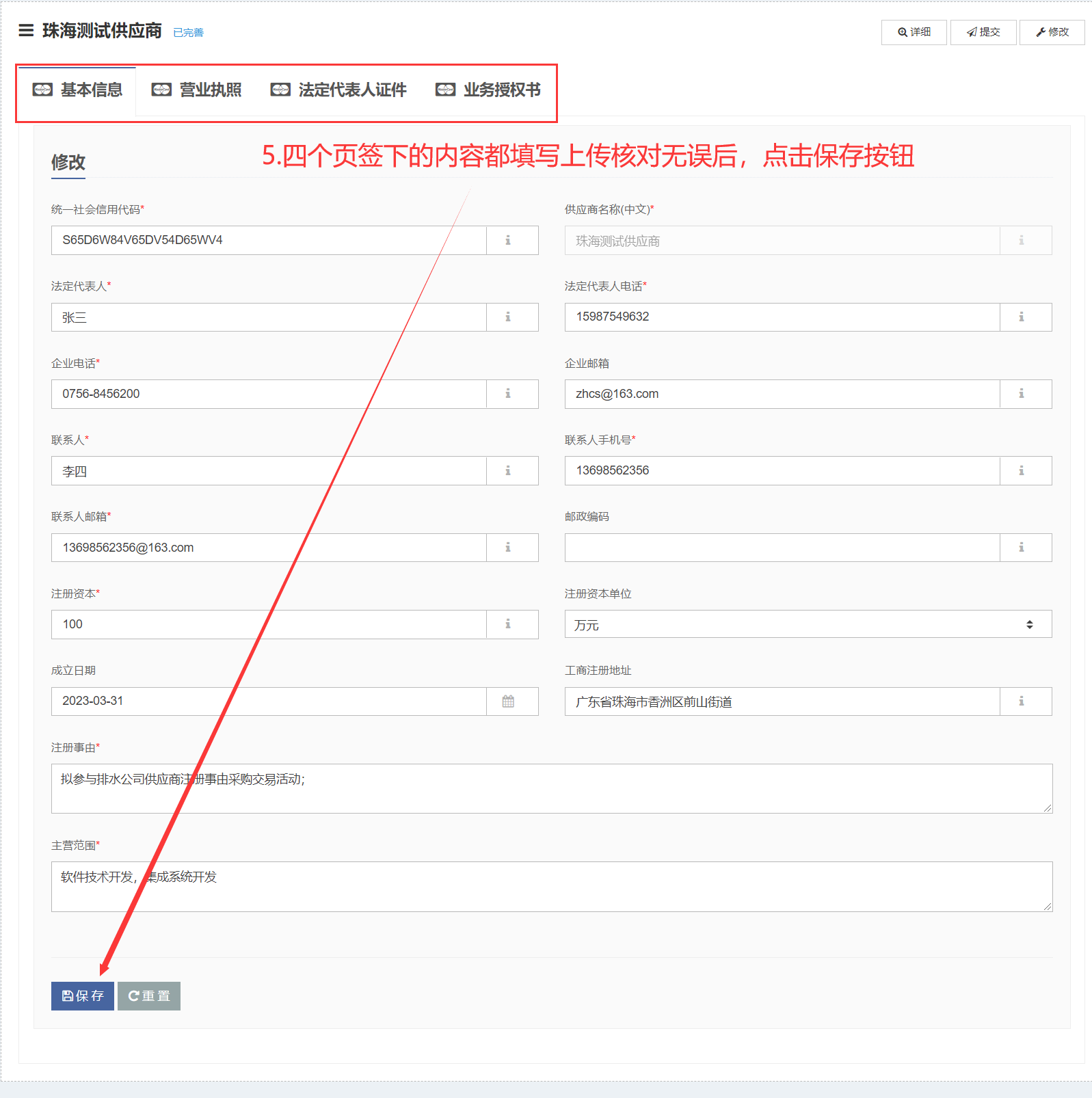 图1-9状态为“已完善”的条件下，点击【提交】按钮，提交给物流中心受理审核，如图1-10、1-11：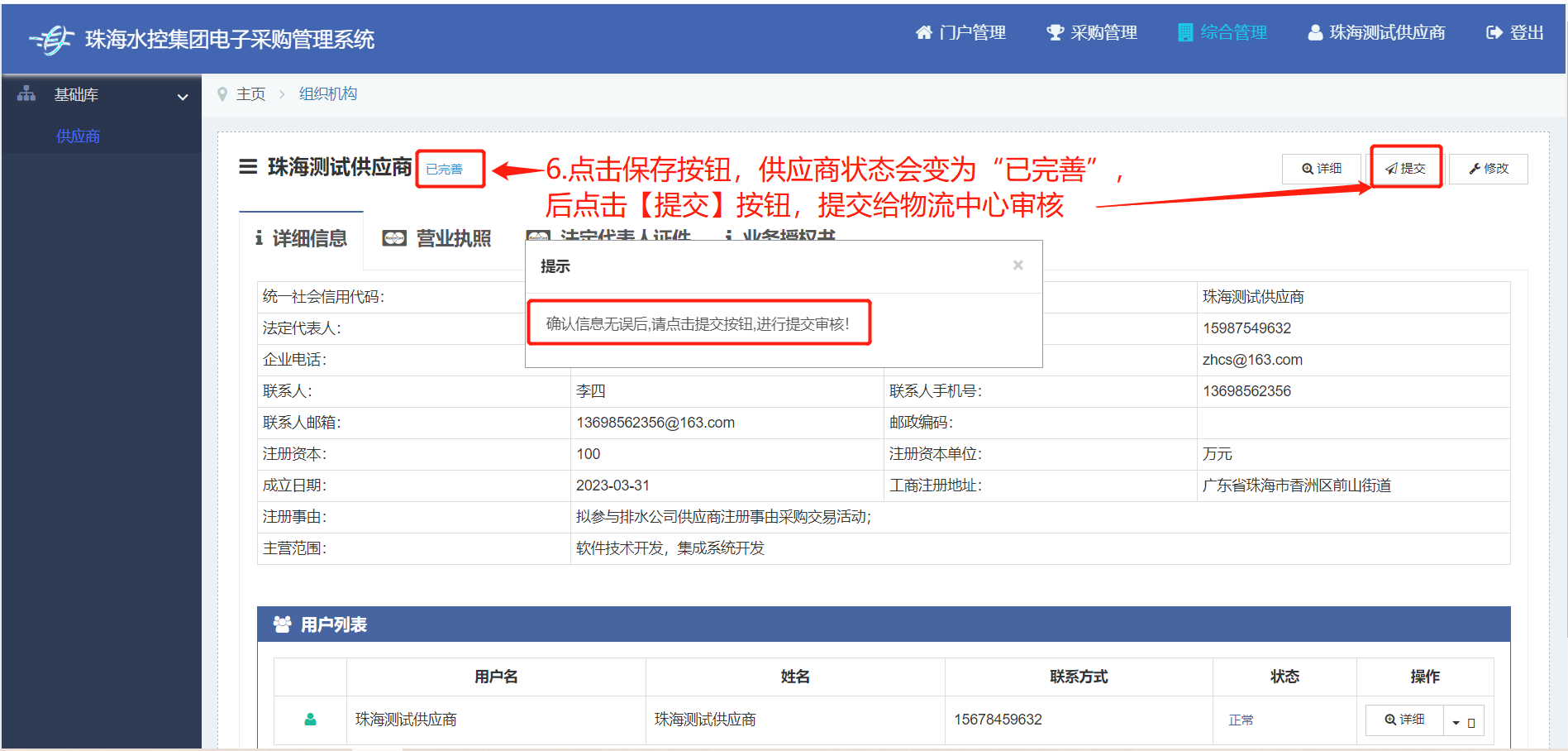 图1-10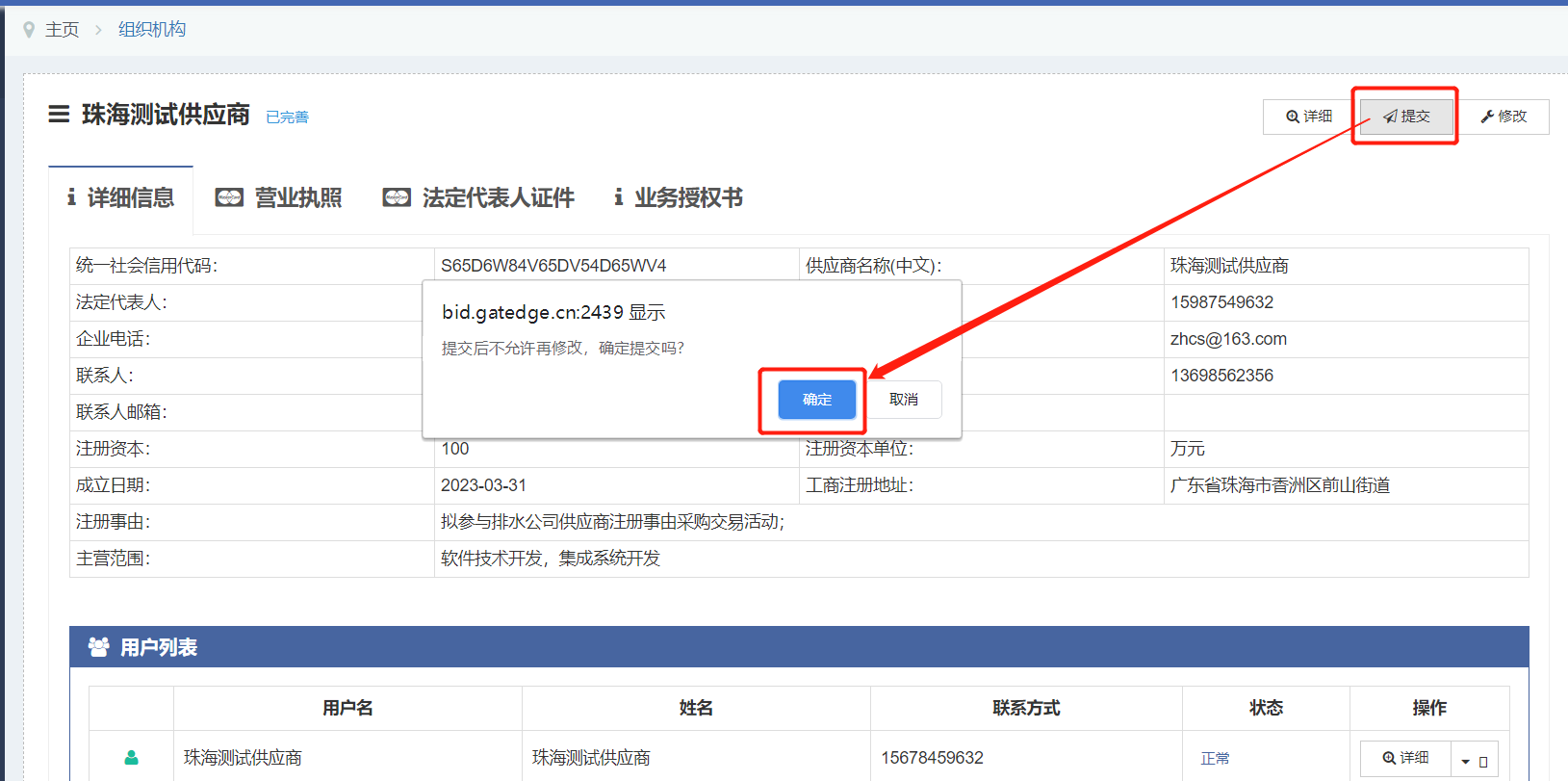 图1-11若点击提交按钮，提示“请上传营业执照,业务授权书,法定代表人证件相关证件”请点击【修改】按钮，上传对应的文件，后提交，如图1-12：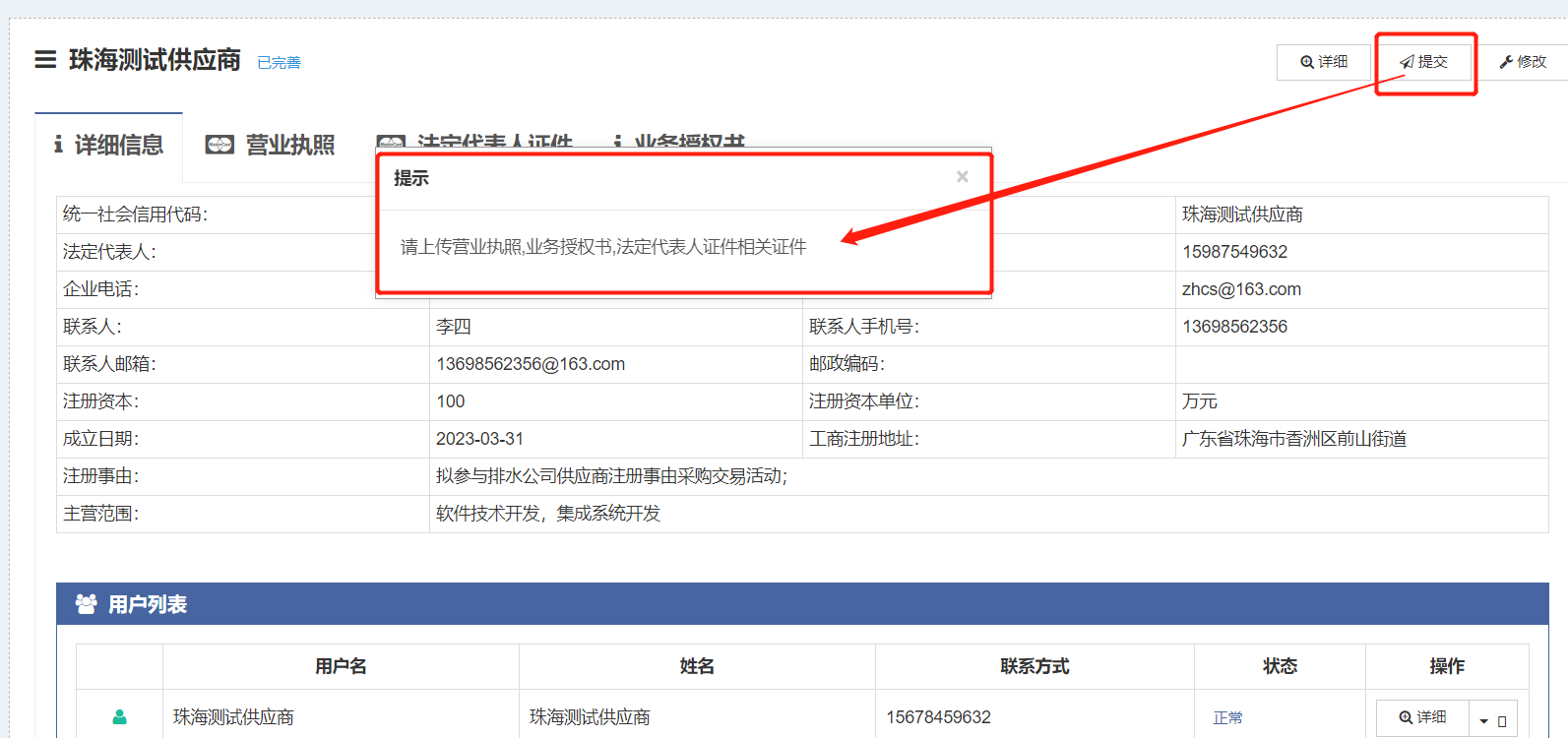 图1-12提交后，供应商的状态为“待审核”，由物流中心受理审核，如图1-13：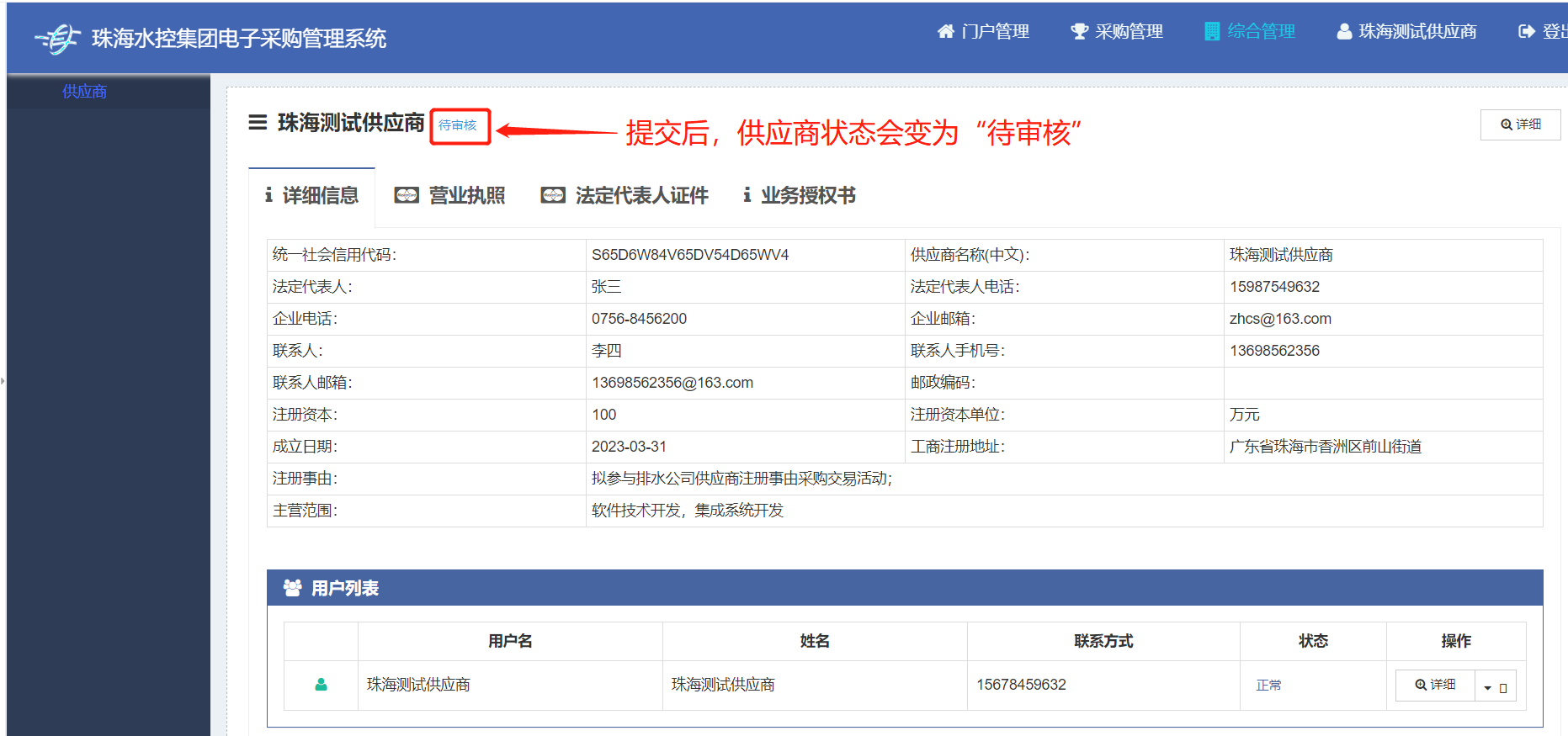 图1-13物流中心审核完成后，供应商的状态会变为“审核通过”，如图1-14：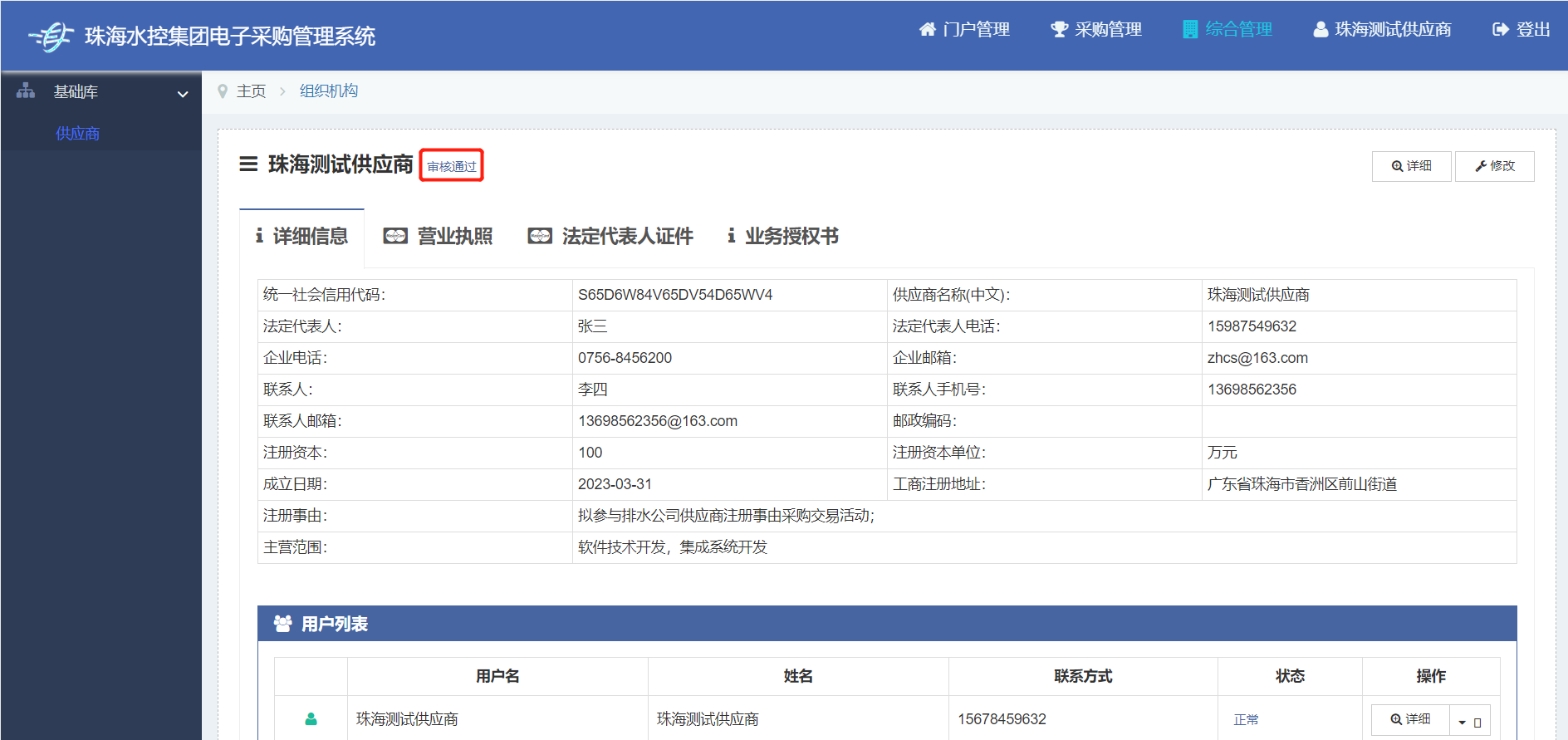 图1-14若状态为“审核拒绝”供应商可查看到审核不通过的理由，如图1-15：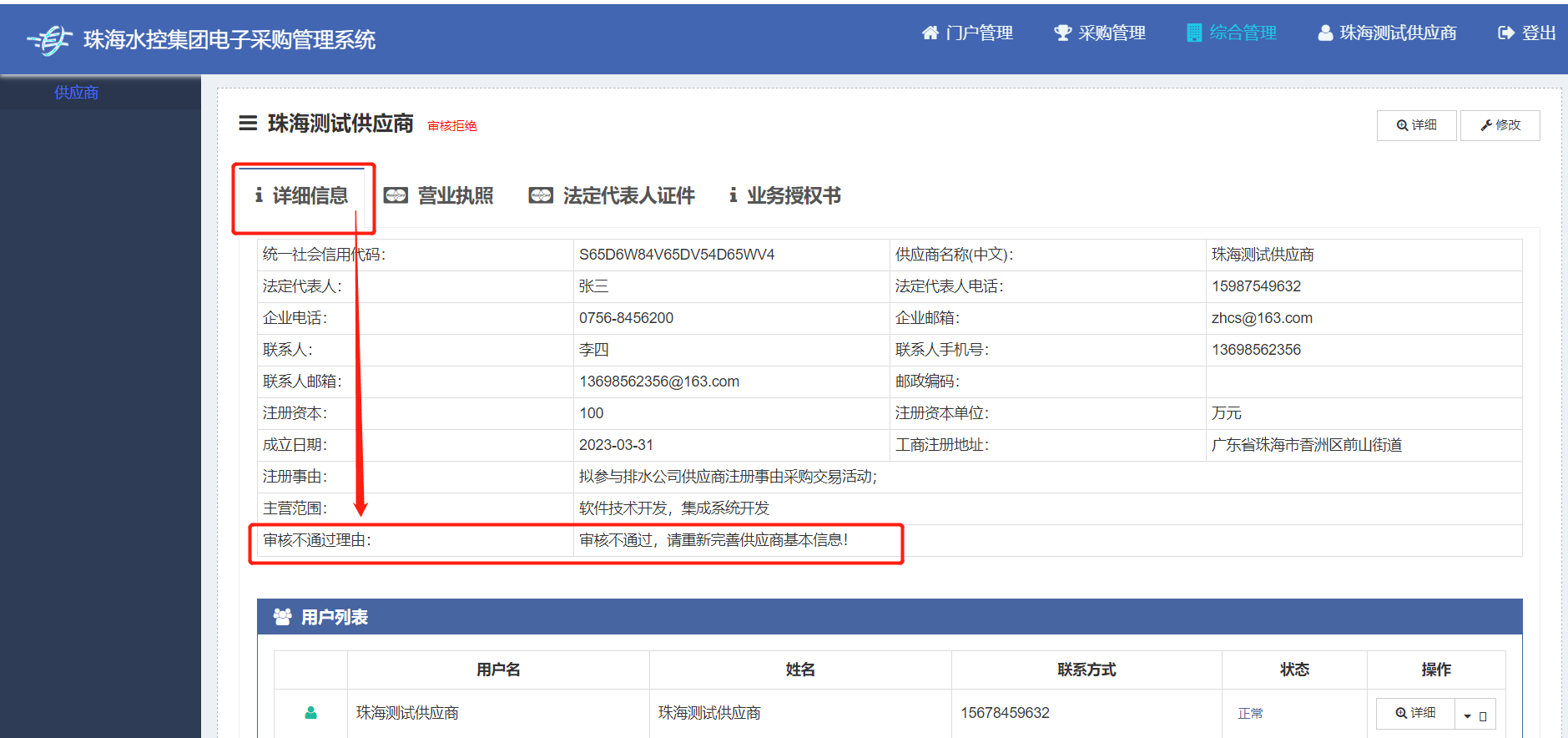 图1-15此时供应商可点击上图的【修改】按钮，修改供应商的信息，后点【提交】按钮，重新提交审核即可。供应商密码维护策略供应商密码维护的前提是记得之前的密码并能登录系统；忘记之前的密码不能登录系统请联系物流中心梁工（0756-8138523）重置密码。密码维护步骤：供应商登录系统后，点击供应商名称→→个人信息→→重置密码，输入新密码，并且确认密码，点击【保存】按钮即可，如图2-1：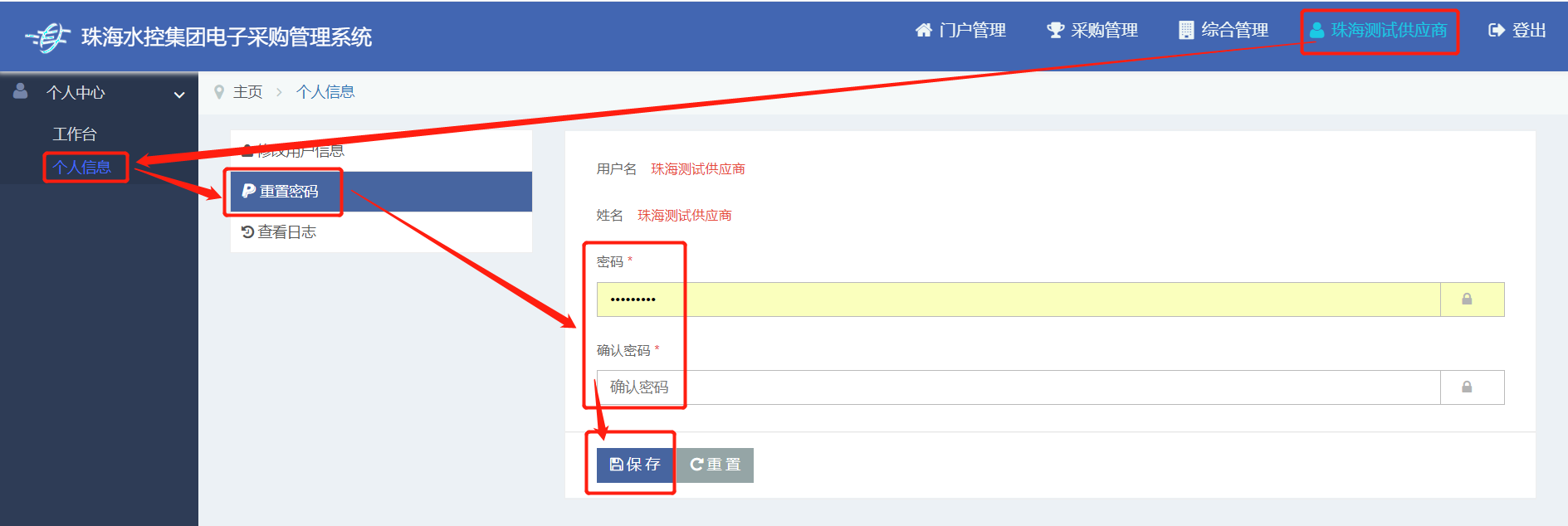 图2-1